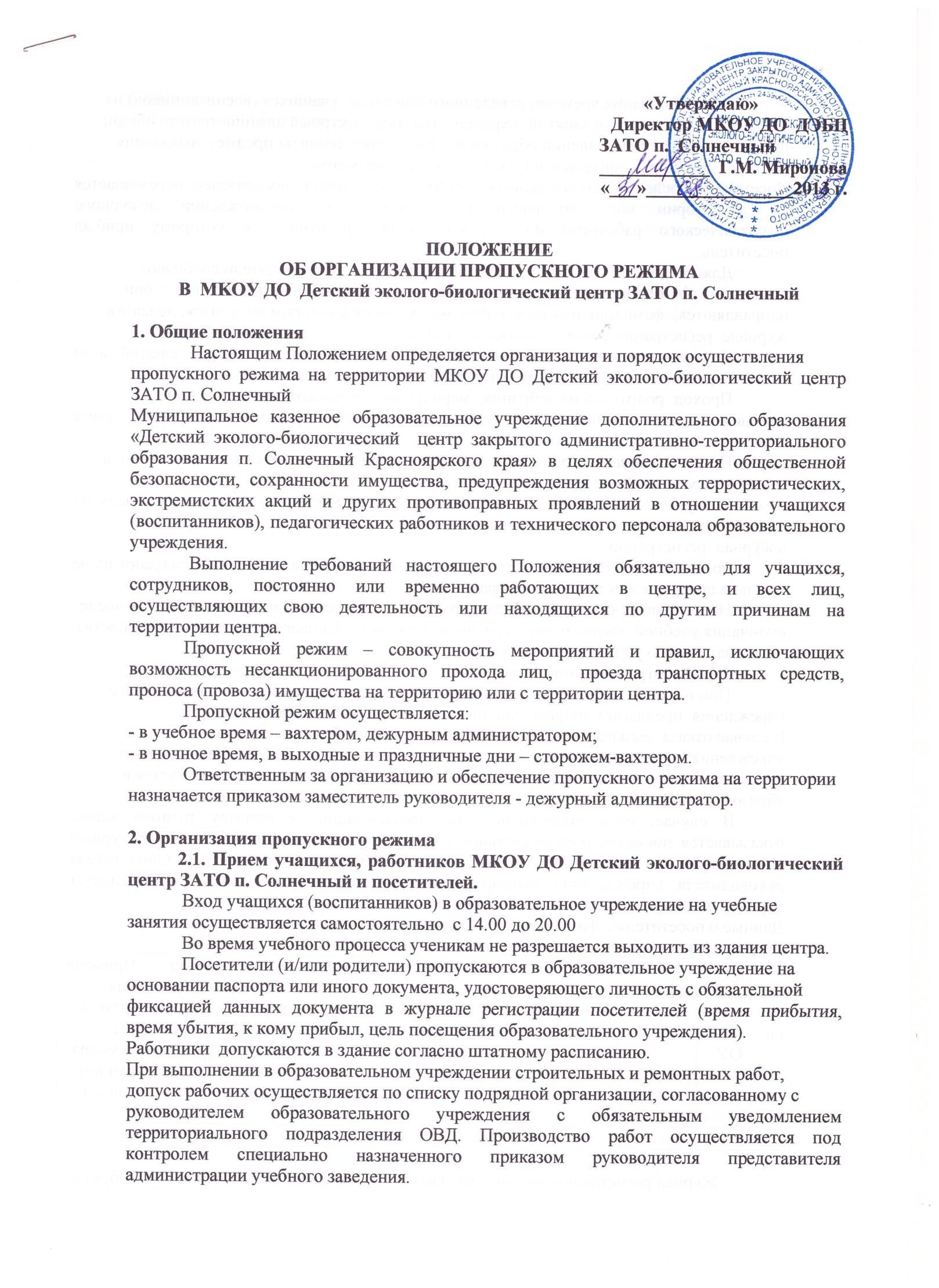            После окончания времени, отведенного для входа  учащихся (воспитанников) назанятия или  их выхода с занятий, охранник  (вахтер, дежурный администратор) обязанпроизвести осмотр  помещений образовательного учреждения на предмет  выявленияпосторонних,  взрывоопасных  и подозрительных предметов.Посетитель, после  записи его данных в журнале  регистрации посетителей, перемещается по территории образовательного учреждения  в сопровождении дежурного педагогического работника или педагогического работника, к которому прибыл посетитель.            Для  встречи с педагогами или администрацией центра родители сообщаютдежурному  фамилию, имя, отчество педагога  или администратора, к которому  онинаправляются,  фамилию, имя своего ребенка,  кабинет в котором он  учится; делают вжурнале  регистрации соответствующую запись.            С учителями  родители встречаются до начала занятий или после занятий, а во время  перемены, - только в экстренных  случаях.            Проход  родителей на собрания,  мероприятия  осуществляется по списку, составленному  и подписанному педагогом без регистрации данных в журнале  учета посетителей.            Педагоги обязаны  предупредить дежурного о времени встречи  с родителями, атакже о времени и месте  проведения родительских собраний.            В случае  незапланированного прихода родителей, дежурный выясняет цель их  прихода и пропускает в центр только с разрешения  администрации, делая записив журнал  регистрации.            Родители, пришедшие  встречать своих детей по окончании  уроков, ожидают их накрыльце центра (и/или во дворе центра).            Нахождение участников  образовательного процесса на территории объекта  послеокончания учебной  смены и рабочего дня без соответствующего разрешения руководстваобразовательного учреждения  запрещается.            2.2. Осмотр вещей посетителей.            При наличии у посетителей  ручной клади охранник (вахтер) образовательногоучреждения  предлагает добровольно предъявить содержимое ручной  клади.В случае отказа  вызывается дежурный администратор образовательногоучреждения,  посетителю предлагается подождать их у входа  При отказе предъявитьсодержимое ручной клади дежурному администратору  посетитель не допускается вобразовательное учреждение.           В случае, если посетитель,  не предъявивший к осмотру ручную кладь,  отказывается покинуть образовательное учреждение охранник (вахтер) либо дежурный администратор, оценив обстановку,  информирует руководителя (заместителя руководителя  учреждения) и действует по его указаниям, при необходимости вызывает  наряд полиции, применяет средство тревожной  сигнализации.Данные о посетителях  фиксируются в журнале регистрации  посетителей.Журнал регистрации посетителей.              Журнал регистрации посетителей заводится в начале учебного года (1 сентября) иведется до начала нового учебного года (31 августа следующего года).Журнал должен быть прошит, страницы в нем пронумерованы. На первой страницежурнала делается запись о дате его заведения. Замена, изъятие страниц из Журналарегистрации посетителей запрещены.             2.3. Пропуск автотранспорта на территорию объекта осуществляется после егоосмотра и записи в Журнале регистрации автотранспорта лицом ответственным запропуск автотранспорта, который назначается приказом руководителя образовательногоучреждения.             Приказом руководителя образовательного учреждения утверждается списокавтотранспорта, имеющего разрешение на въезд на территорию учреждения.Осмотр въезжающего автотранспорта на территорию образовательногоучреждения и груза производится перед воротами.             Стоянка личного транспорта преподавательского и технического персоналаобразовательного учреждения на его территории осуществляется только с разрешенияруководителя учреждения и в специально оборудованном (отведенном) месте. Послеокончания рабочего дня и в ночное время стоянка автотранспорта в образовательномучреждении запрещается.             В выходные, праздничные дни и в ночное время допуск автотранспорта натерриторию объекта осуществляется с письменного разрешения директораобразовательного учреждения или лица его замещающего с обязательным указаниемфамилий ответственных, времени нахождения автотранспорта на территории учреждения,цели нахождения.            Обо всех случаях длительного нахождения не установленных транспортных средств на территории или в непосредственной близости от образовательного учреждения,транспортных средств, вызывающих подозрение, ответственный за пропускной режиминформирует руководителя образовательного учреждения (лицо его замещающее) и принеобходимости, по согласованию с руководителем образовательного учреждения (лицомего замещающим), информирует территориальный орган внутренних дел. Данные о въезжающем на территорию образовательного учреждения автотранспорте фиксируются в Журнале регистрации автотранспорта.3. Обязанности сотрудников охраны             3.1. Сторож-вахтер должен знать:- должностную инструкцию;- особенности охраняемого объекта и прилегающей к нему местности, расположение ипорядок работы охранно-пожарной и тревожной сигнализации, средств связи,пожаротушения, правила их использования и обслуживания;- общие условия и меры по обеспечению безопасности объекта, его уязвимые места;- порядок взаимодействия с правоохранительными органами, условия и правилаприменения оружия и спецсредств, внутренний распорядок образовательного учреждения,правила осмотра ручной клади и автотранспорта.             3.2. На посту охраны должны быть:- телефонный аппарат, средство тревожной сигнализации;- инструкция о правилах пользования средством тревожной сигнализации;- телефоны дежурных служб правоохранительных органов, ГО и ЧС, аварийно-спасательных служб, администрации образовательного учреждения;- системы управления техническими средствами контроля за обстановкой.             3.3. Сторож-вахтер обязан:- перед заступлением на пост осуществить обход территории объекта, проверитьналичие и исправность оборудования (согласно описи) и отсутствие повреждений навнешнем ограждении, окнах, дверях;- проверить исправность работы технических средств контроля за обстановкой,средств связи, наличие средств пожаротушения, документации поста. О выявленныхнедостатках и нарушениях произвести запись в журнале приема - сдачи дежурства.- доложить о произведенной смене и выявленных недостатках дежурному, дежурному администратору, руководителю образовательного учреждения;- осуществлять пропускной режим в образовательном учреждении в соответствии снастоящим Положением;- обеспечить контроль за складывающейся обстановкой на территории образовательного учреждения и прилегающей местности;- выявлять лиц, пытающихся в нарушение установленных правил проникнуть натерриторию образовательного учреждения, совершить противоправные действия в отношении учащихся (воспитанников), педагогического и технического персонала, имущества и оборудования образовательного учреждения и пресекать их действия в рамках своей компетенции. В необходимых случаях с помощью средств тревожной сигнализации подать сигнал правоохранительным органам, вызвать группу задержания вневедомственной охраны и т.п.;- производить обход территории образовательного учреждения согласно установленному графику обходов, но не реже чем 3 раза в день: перед началом учебного процесса, во время пересмены и после окончания занятий, о чем делать соответствующие записи в «Журнале обхода территории»; при необходимости осуществлять дополнительный осмотр территории и помещений;- при обнаружении подозрительных лиц, взрывоопасных или подозрительных предметов и других возможных предпосылок к чрезвычайным ситуациям вызвать полицию и действовать согласно служебной инструкции;- в случае прибытия лиц для проверки несения службы, охранник, убедившись, что они имеют на это право, допускает их на объект и отвечает на поставленные вопросы.               3.4. Сторож-вахтер имеет право:- требовать от учащихся, персонала образовательного учреждения, посетителей соблюдения настоящего Положения, правил внутреннего распорядка;- требовать немедленного устранения выявленных недостатков, пресекать попытки нарушения распорядка дня и пропускного режима;- для выполнения своих служебных обязанностей пользоваться средствами связи и другим оборудованием, принадлежащим образовательному учреждению;- применить физическую силу и осуществить задержание нарушителя (в соответствии с положениями «Закона о частной охранной и детективной деятельности») и вызывать полицию.              3.5. Сторожу-вахтеру запрещается:- покидать пост без разрешения руководства образовательного учреждения;- допускать на объект посторонних лиц с нарушением установленных правил;- разглашать посторонним лицам информацию об охраняемом объекте и порядке организации его охраны;- на рабочем месте употреблять спиртосодержащие напитки, слабоалкогольные коктейли, пиво, наркотические вещества, психотропные и токсические вещества.№записиДатапосещения ОУФ.И.ОпосетителяДокументудостове-ряющий личностьВремявхода вОУВремявыхода изОУЦельпосещенияК комуизработников ОУприбылПодписьохранника(вахтера)Примечания(результатосмотраручнойклади)